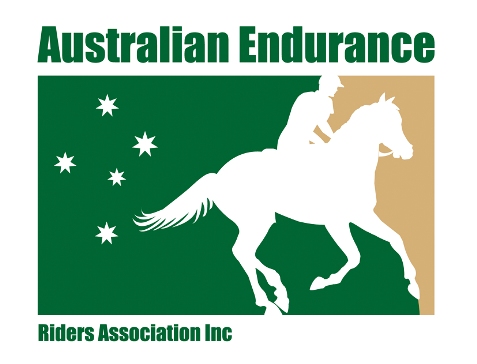 AERASWABBING KIT - ORDER FORM			Complete this form and email to AERA EADCM Coordinator, Marylou Locke.  Email: maryloulocke@bigpond.comPlease allow three weeks for delivery of kits.Open the document on your PC and type directly into the cells and then save.DETAILS OF PERSON PLACING THE ORDERDETAILS OF PERSON PLACING THE ORDERNAMEADDRESSPHONE(S)EMAILDETAILS OF THE EVENTDETAILS OF THE EVENTNAME OF EVENTLOCATION OF EVENTDATE OF EVENTSWABBING KIT REQUIREMENTSSWABBING KIT REQUIREMENTSNUMBER OF KITS REQUIREDNAME OF NOMINATED PERSON WHO IS TO RECEIVE THE KITS (PREFERABLY MCP ACCREDITED)PHYSICAL ADDRESS OF THE NOMINATED PERSON ABOVE TO RECEIVE THE KITS (CANNOT BE A PO BOX)LAST POSSIBLE DELIVERY DATE TO THE NOMINATED PERSON